12 декабря 2023 года		            г. Барнаул		          		              № 19-6О проведении краевого информационного марафона «Народные новости»В соответствии с Планом основных мероприятий комитета Алтайской краевой организации Профсоюза на 2024 год, в целях формирования сети внештатных профсоюзных корреспондентов, повышения интереса к освещению профсоюзной тематики в корпоративных изданиях, на сайтах и социальных сетях, распространения информации о деятельности и результатах работы территориальных и первичных профорганизаций, президиум Алтайской краевой организациип о с т а н о в л я е т:1. Провести в течение 2024 года краевой информационный профсоюзный марафон «Народные новости».  2. Положение о проведении информационного марафона довести до всех первичных профорганизаций.3. Лучшие материалы участников марафона разместить в газетах «Мой Профсоюз», «Профсоюзы Алтая» и «Профсоюзный звонок», на сайте и в группах краевой организации Профсоюза в социальных сетях.4. Активным участникам информационного марафона вручить денежные премии и памятные подарки.5. Контроль за выполнением данного постановления возложить на заместителя председателя краевой организации Профсоюза по информационной работе Ивановскую Е.Л.Председатель Алтайской краевой организации Профсоюза                                                    Ю.Г. АбдуллаевПриложение № 1к постановлению президиума Алтайской краевой организации Профсоюза от 12 декабря 2023 года № 19-6ПОЛОЖЕНИЕ о краевом информационном профсоюзном марафоне «Народные новости»1. Общие положения1.1. Настоящее Положение устанавливает цели, сроки, порядок проведения, условия участия, процедуру подведения итогов и награждения победителей краевого информационного профсоюзного марафона «Народные новости» (далее - Марафон).2.1. Цели проведения Марафона: повышение интереса к освещению профсоюзной тематики в газетах «Мой Профсоюз» и «Профсоюзы Алтая», на сайтах и группах Профсоюза в социальных сетях, формирование сети внештатных профсоюзных корреспондентов, повышение общественной значимости работы, проводимой профсоюзными организациями; усиление мотивации  профсоюзного членства, обобщение опыта работы профлидеров. 2. Сроки проведения и порядок предоставления материалов2.1. Марафон проводится с января по ноябрь 2024 года.2.2. Участие в Марафоне могут принять профсоюзные активисты, члены молодежных советов, ветераны профсоюзного движения, педагоги всех уровней образования – члены Профсоюза, обучающиеся организаций высшего образования, а также профессиональные журналисты.2.3. Материалы принимаются до 1 ноября 2024 года по электронной почте: infoprof22@mail.ru2.4. Для участия в Марафоне необходимо представить заявку по форме (приложение № 1), материалы и фотографии.  2.5. Организатор Марафона оставляет за собой право редактировать и сокращать материалы, предназначенные для публикации.2.6. Ответственность за соблюдение авторских прав несет участник, приславший материал.2.7. Присылая свою работу, автор автоматически дает право организатору Марафона на публикацию присланного материала в газетах «Мой профсоюз», «Профсоюзы Алтая» и «Профсоюзный звонок», а также в сети Интернет в некоммерческих целях.3. Номинации Марафона3.1. «Персона» – рассказ о профсоюзном активисте (председателе первичной/территориальной организации, члене профкома, ветеране профдвижения или молодом лидере), о руководителе образовательной организации, сумевшем выстроить результативные отношения с профлидером.3.2. «Что? Где? Когда?» – заметка о ярком профсоюзном событии (о главных действующих лицах, почему произошло то или иное событие, зачем было организовано, кто в нем участвовал).3.3. «Помощь рядом» – рассказ от лица человека, которому была оказана помощь (материальная, правовая, оздоровление и т.д.) или о формах социальной поддержки, оказываемой территориальной/первичной профорганизацией, о защите прав члена Профсоюза. 3.4. «Первичка может» – заметка или репортаж об успешной деятельности первичной профсоюзной организации, в том числе акции, проекте, мероприятии и т.п.4. Требования к материалам4.1. Материалы необходимо присылать исключительно в электронном виде. Не оставлять в материале нерасшифрованные инициалы и аббревиатуры. Все имена, названия организаций, учреждений и учебных заведений необходимо приводить полностью, без сокращений.4.2. Не вкладывать фотографии в текстовый файл или в презентацию PowerPoint, присылать их отдельными файлами. Необходимо сопровождать фотографии комментариями – кто или что на них изображено. Подписи к снимкам лучше ставить в конце материала.4.3. Критерии оценки работ, представленных на Марафон: информационная насыщенность, социальная значимость, логическая стройность, соответствие заявленной теме, оригинальность подачи, творческие находки, грамотность, наличие качественного иллюстративного материала.4.4. Материалы профессиональных журналистов рассматриваются и оцениваются отдельно. 5. Подведение итогов5.1. По итогам Марафона каждый участник получает диплом. 5.2. Самые активные участники награждаются денежными премиями.5.3. Награждение победителей Марафона проводится в ноябре-декабре 2024 года.5.4. Расходы на проведение церемонии награждения победителей Марафона производятся за счет средств краевой организации Профсоюза. Приложение № 1к Положению о краевом информационном марафоне «Народные новости»Заявка на участие в краевом профсоюзном информационном марафоне «Народные новости»Дата подачи заявки* Заявка заполняется на каждый представляемый материал отдельно. * Обязательно к заявке прилагаются публикации и фотографии. Приложение № 2к Положению о краевом информационном марафоне «Народные новости»ПОЛЕЗНЫЕ СОВЕТЫ: КАК РАССКАЗЫВАТЬ О ПРОФСОЮЗЕ КАЖДЫЙ ДЕНЬЗачастую профсоюзная организация и ее лидер делают много хорошего, однако об этом мало кто знает. Проблема – в недостаточном распространении информации. Необходимо сделать так, чтобы о любом достижении профсоюзной организации узнало как можно больше людей, как состоящих в Профсоюзе, так еще не примкнувших к нему. Но как решить эту проблему, особенно небольшой первичке? Выход есть! Можно быстро, бесплатно и наглядно донести профсоюзную информацию до десятков тысяч читателей по всей стране. Примите участие в краевом марафоне «Народные новости», и у вас получится это сделать!То есть любой человек может прислать новость, и ее разместят в газетах и группах интернет-ресурсов? Да. Но только после того, как она пройдет модерацию нашим редактором. Он проверит, соответствуют ли она требованиям, немного отредактирует, если это необходимо, проверит на предмет грамматических ошибок и опечаток.Какие требования к публикациям?Новость – событийное информационное сообщение о недавно произошедших или происходящих в данный момент событиях. Присланные материалы должны представлять интерес для членов Профсоюза, содержать фактическую и описательную составляющие, быть актуальными.Хорошо, когда текст сопровождается фотографиями – яркими, жанровыми, качественными. Они обязательны при описании какого-то массового мероприятия (туристический слет, соревнования по лыжам, плаванию, легкой атлетике и т.д.).Но помним и о буднях профкома – работа над коллективным договором (здесь на фото будут профлидер и руководитель), проверка по охране труда – фотографируем уполномоченного профкома по охране труда; если пишем об оказании помощи конкретному человеку, то, конечно, хочется видеть этого человека вместе с председателем первичной или территориальной организации Профсоюза.Когда пишете про руководителя образовательной организации, ветерана педагогического и профсоюзного движения, молодого профлидера или председателя первичной профорганизации, то приветствуются фотографии не только портретные, но и жанровые: на рабочем месте, в кругу коллег.  Напоминаем коротко об особенностях жанровВ основе заметки лежит факт. Как правило, заметка отвечает на вопросы «что?», «где?», «когда?», а затем могут быть и подробности – о главных действующих лицах, почему произошло то или иное событие, зачем было организовано.Репортаж – материал, который позволяет в яркой форме, с интересными подробностями рассказать о мероприятии, акции, проекте, событии. Читатель видит происходящее как бы своими собственными глазами. Эффект присутствия – главная особенность репортажа. Он достигается с помощью описаний, цитат, диалогов, использования глагольных форм, эмоциональной оценки.Интервью – самый популярный, но и самый сложный жанр журналистики. Прежде чем беседовать с кем-либо, надо немного подготовиться – получить представление о человеке (событии), набросать вопросы. Советуем избегать вопросов, предполагающих однозначный ответ. Сформулируйте вопрос так, чтобы собеседник мог изложить свою позицию. Обращайтесь по имени, улыбайтесь. Спрашивайте о том, что вам интересно! Не стоит спрашивать о том, что уже всем известно.Коллеги! Надеемся на вашу активность, предвкушаем интересные материалы, захватывающее чтение, яркие, живые фото. Не бойтесь попробовать! Результат порадует всех, а главное – читателей печатных и электронных изданий Профсоюза.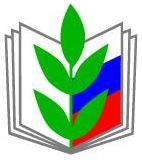 ПРОФЕССИОНАЛЬНЫЙ СОЮЗ РАБОТНИКОВ НАРОДНОГО ОБРАЗОВАНИЯ И НАУКИ РОССИЙСКОЙ ФЕДЕРАЦИИ АЛТАЙСКАЯ КРАЕВАЯ ОРГАНИЗАЦИЯ ПРОФЕССИОНАЛЬНОГО СОЮЗАРАБОТНИКОВ НАРОДНОГО ОБРАЗОВАНИЯ И НАУКИ РОССИЙСКОЙ ФЕДЕРАЦИИ(АЛТАЙСКАЯ КРАЕВАЯ ОРГАНИЗАЦИЯ ОБЩЕРОССИЙСКОГО ПРОФСОЮЗА ОБРАЗОВАНИЯ)ПРЕЗИДИУМПОСТАНОВЛЕНИЕФИО (полностью)автора материаладолжность, место работы (полностью указать наименование образовательной организации, город/район) номинацияназвание публикации телефонe-mail 